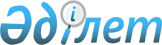 "Жеке және заңды тұлғалар бюджет қаражаты есебінен сатып алған асыл тұқымды және селекциялық малдарды пайдалану қағидаларын бекіту туралы" Қазақстан Республикасы Ауыл шаруашылығы министрінің 2015 жылғы 30 сәуірдегі № 3-3/401 бұйрығының күші жойылды деп тану туралыҚазақстан Республикасы Ауыл шаруашылығы министрінің 2015 жылғы 03 желтоқсандағы № 3-3/1060 бұйрығы      РҚАО-ның ескертпесі!

      Бұйрықтың қолданысқа енгізілу тәртібін 3-тармақтан қараңыз.

      «Нормативтік құқықтық актілер туралы» 1998 жылғы 24 наурыздағы Қазақстан Республикасы Заңының 21-1 және 43-1-баптарына сәйкес БҰЙЫРАМЫН:



      1. «Жеке және заңды тұлғалар бюджет қаражаты есебінен сатып алған асыл тұқымды және селекциялық малдарды пайдалану қағидаларын бекіту туралы» Қазақстан Республикасы Ауыл шаруашылығы министрінің 2015 жылғы 30 сәуірдегі № 3-3/401 бұйрығының (Нормативтік құқықтық актілерді мемлекеттік тіркеу тізілімінде № 11410 болып тіркелген, «Әділет» ақпараттық-құқықтық жүйесінде 2015 жылы 14 шілдеде жарияланған) күші жойылды деп танылсын. 



      2. Қазақстан Республикасы Ауыл шаруашылығы министрлігінің Мал шаруашылығы өнімдерін өндіру және қайта өңдеу департаменті заңнамада белгіленген тәртіппен: 



      1) осы бұйрықтың көшірмесін Қазақстан Республикасының Әділет министрлігіне жолдауды;



      2) осы бұйрықты мерзімді баспасөз басылымдарында және «Әділет» ақпараттық-құқықтық жүйесінде ресми түрде жариялауды;



      3) осы бұйрықты Қазақстан Республикасы Ауыл шаруашылығы министрлігінің интернет-ресурсына орналастыруды қамтамасыз етсін. 



      3. Осы бұйрық 2016 жылғы 2 маусымнан бастап қолданысқа енгізіледі.      Қазақстан Республикасының

      Ауыл шаруашылығы министрі      «КЕЛІСІЛГЕН»

      Қазақстан Республикасының

      Қаржы министрі

      _____________ Б. Сұлтанов

      2015 жылғы 14 желтоқсан
					© 2012. Қазақстан Республикасы Әділет министрлігінің «Қазақстан Республикасының Заңнама және құқықтық ақпарат институты» ШЖҚ РМК
				